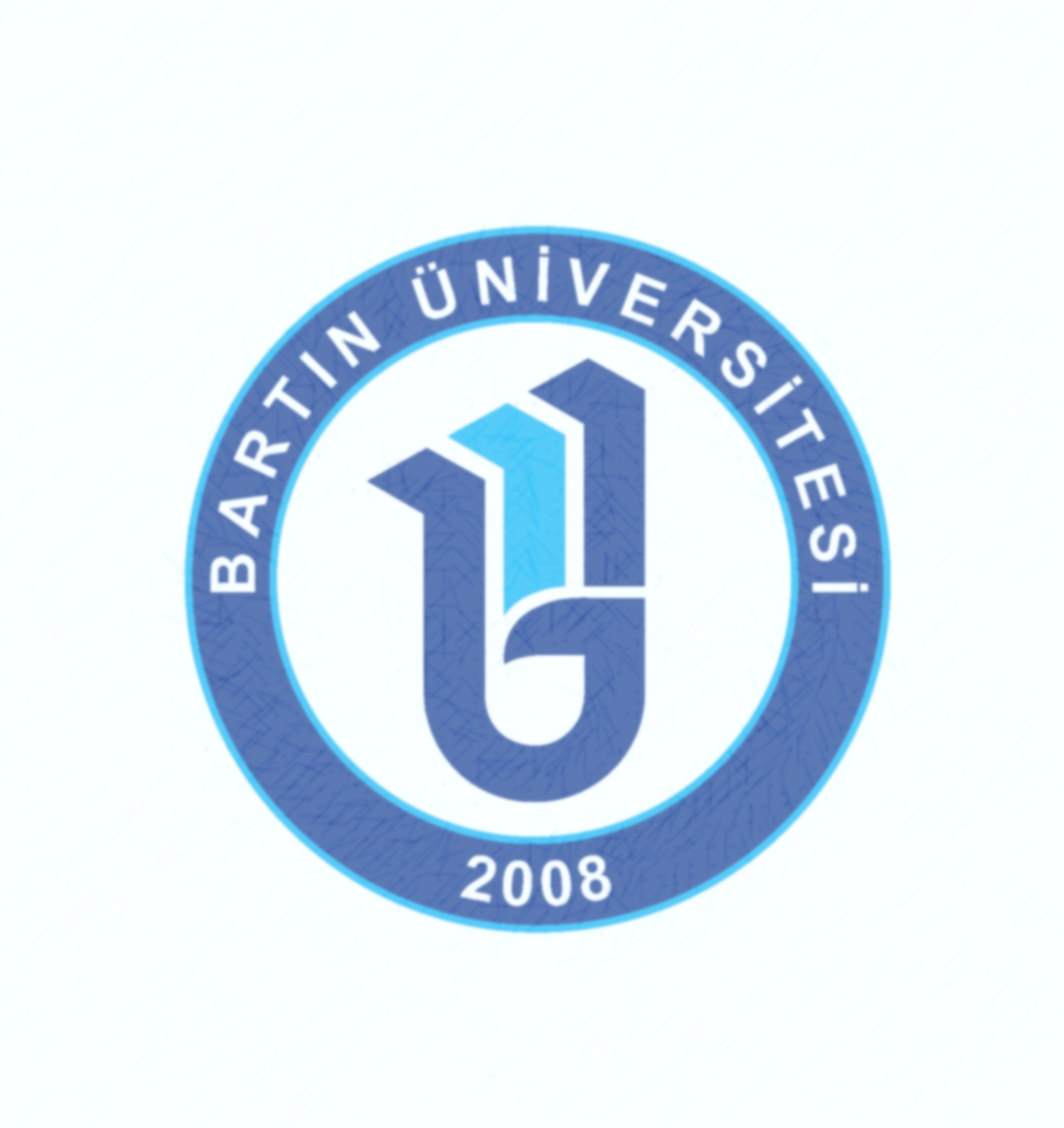 BARTIN ÜNİVERSİTESİBİLGİ İŞLEM DAİRE BAŞKANLIĞI2019-2023BİRİM STRATEJİK PLANIBÖLÜM: DURUM ANALİZİKurumsal (Birim) TarihçeÜniversitemiz Zonguldak Karaelmas Üniversitesinden ayrılarak Orman Fakültesi, İktisadi ve İdari Bilimler Fakültesi, Mühendislik Fakültesi, Beden Eğitimi ve Spor Yüksekokulu, Sağlık Hizmetleri Meslek Yüksekokulu, Bartın Meslek Yüksekokulu, Fen Bilimleri Enstitüsü ve Sosyal Bilimler Enstitüsü akademik birimleri ile 22/05/2008 tarihinde 5765 sayılı Kanun ile kurulmuştur.İnsan Kaynakları Yetkinlik AnaliziTeknolojik ve Fiziksel Kaynak AnaliziGüncel 2021 yılının Aralık ayı verilerine göre, Bartın Üniversitesi’nin tahsis edilen internet hızı 1380 Mbps olarak ölçülmüştür. Merkez Kampüs 800 Mb, yazıcılar kampüsü 500 Mb, Ulus MYO 60 Mb, Kurucaşile MYO 20 Mb internet kullanım hattına sahiptir. Ağdacı Yerleşkesi içerisindeki tüm binalar, Ulus Meslek Yüksekokulu ve Kurucaşile Meslek Yüksekokulu binası ile Kutlubey Yazıcılar Yerleşkesindeki fiber hatlarla Bilgi İşlem Daire Başkanlığı sistem odasına bağlıdır. Merkez sistem odasında Metro Ethernet Anahtar mevcut olup birimler yıldız topoloji ile birbirlerine bağlı bulunmaktadırlar. ULAKNET ve Telekom bağlantısında Metro Ethernet Anahtar cihazları kullanılmaktadır. Üniversitemiz ağ (Network) alt yapısı Ağdacı Kampüsü, Yazıcılar Kampüsü, Merkez MYO, Ulus MYO ve Kurcaşile MYO lokasyonlarından oluşmaktadır. Ankara-Ulaknet Hattından gelen İnternet hattı Ağdacı kampüsünde sonlanmakda ağdacı kampüsü içerisindeki idari ve akademik lokasyonlara yıldız topolojisi standartına uygun olarak fiber optik kablo ile ayrı ayrı ulaşılmaktadır.Üniversitemiz ağ alt yapısında 1 Adet Metro Anahtar(switch), 1 Adet Omurga anahtar(switch) 117 adet Kenar anahtar(switch), 240 Adet Kablosuz İnternet erişim cihazı (Access Point) ve 3 Adet Kablosuz İnternet erişim cihazı Yönetim sunucusundan oluşmaktadır. Üniversitemizde uzaktan eğitim, Akademik Öğrenme Yönetim Sistemi (ALMS) teknolojisi ile sağlanmaktadır. ALMS birçok kurumda kullanılan ve Üniversite Bilgi Yönetim Sistemi (UBYS) sistemiyle entegre olarak çalışan bir öğrenme yönetim sistemidir. UBYS’nin, ALMS sistemi ile senkronizasyonu gerçekleştirilerek, öğrencilerimizin UBYS öğrenci hesapları ile uzaktan eğitim hizmetlerini gerçekleştirebilmelerini sağlamaktadır. Böylece UBYS içerisindeki değişikliklerin hızlı bir şekilde ALMS’ye aktarılmasıyla uzaktan eğitim yoluyla verilen ders bilgilerinin her zaman güncel olması sağlanmaktadır. Bilgi İşlem Daire Başkanlığı 2021 yılı itibariyle Bilgi Güvenliği Yönetim Sistemi tüm şartlarını yerine getirerek ISO27001 BGYS Belgesini almıştır.Yazılım: 2021 yılı Aralık ayına kadar kullanılan veya başkanlığımız tarafından geliştirilen yazılımlar aşağıdaki gibidir.  Kurumsal Posta HizmetiKartlı Geçiş Sistemi Yemekhane Tabldot SistemiZiyaretçi ModülüBartın Üniversitesi Web Siteleri Ortak Yönetim PaneliUzaktan Eğitim AltyapısıDoğrudan Temin Takip SistemiSıfır Atık ProjesiLojman Tahsis UygulamasıGenel form uygulaması (e-imza, işçi takip, bize ulaşın, cv gönder ... 48 adet form)Genel formlar için rapor uygulaması (28 Adet)Laboratuvar Bilgi sistemiMobil uygulamaOnline Dosya Depolama HizmetiYazılım Geliştirme PlatformuALMS ZOOMOSKA E Hakediş YazılımıKAMUTECH İnsan Kaynakları Yönetimi YazılımıEPATİ Tünelleme YazılımıSMARTPLS3 YazılımıMATLABMicrosoftOffice 365 HizmetiVMWARE Sanallaştırma YazılımıAVAMAR Yedekleme YazılımıRECOVERIY POİNT Eşleme (Replikasyon) YazılımıIVİEW Log YazılımıZamanbaz Log İmzalama YazılımıKORMAİL Antispam YazılımıKurumsal Akademik Arşiv Sistemi (DSPACE)CACTİ Network İzleme YazılımıVeri Merkezi Lojistik Yönetim SistemiDers programı yapma uygulamasıEnerji tüketim raporlama uygulamasıBelge Sorgulama (YDYO – BUNSEM)Bilgisayar Laboratuvarı Rezervasyon Sistemi PUKO iş akış takip sistemiPandemi dönemi derslik kapasite hesaplama simulasyonuUzem Sınav yeri sorgulama modülüEtkinlik katılım ve değerlendirme modülü Uluslararası Öğrenci Başvuru ve Raporlama SistemiTÖMER Öğrenci ve Kurs Kaydı, Raporlama SistemiPDREM Başvuru ve Raporlama SistemiDSM Fatura Kesme SistemiYDYO Belge Sorgulama SistemiTüketim Kalemleri Genel Sorgu EkranıÜniversitemiz 2021 yılı Aralık ayı itibariyle İzmir Katip Çelebi Üniversitesinin hazırlamış olduğu Üniversite Bilgi Yönetim Sistemi(UBYS)’de kullanılan modüller:Öğrenci Bilgi SistemiElektronik Belge Yönetim SistemiPersonel Bilgi SistemiYabancı Diller Bilgi SistemiBilimsel Araştırma Projeleri SistemiTeknoloji Transfer Ofisi SistemiAkademik Performans Bilgi SistemiSürekli Eğitim Merkezi SistemiMalzeme Yönetim SistemiEtik Kurullar SistemiMezun Takip SistemiEk Ders Bilgi SistemiKurumsal Değerlendirme AnaliziOnline İlişik Kesme SüreciAnket Yönetim SistemiRİMERUBYS Mobil UygulamaServis Talep Takip SistemiSistem ve Organizasyon YönetimiAkademik Teşvik Başvuru Süreci SistemiBaşvuru İşlemleri ÖSYM ÖnkayıtEnstitü Başvurusu Uluslararası Öğrenci Başvurusu Uluslararası Öğrenci Sınav Başvurusu Yatay Geçiş Başvuru İşlemleri Lisansüstü Yatay Geçiş Başvurusu Farabi Başvurusu Mevlana Başvurusu Erasmus BaşvurusuFormasyon Başvurusu Özel Yetenek Sınav Başvurusu (BESYO için özel hazırlanmıştır.) Güzel Sanatlar Yetenek Sınav Başvurusu olmak üzere 21 farklı modül kullanılmaktadır.GZFT (Güçlü Yönler, Zayıf Yönler, Fırsatlar, Tehditler) AnaliziGüçlü YönlerÇalışan personelin gerekli bilgi ve beceriye sahip olması, kendini geliştirmek için fırsatlar yaratması ve kollaması,Teknik hizmetlerin verilmesinde çözüm odaklı ve hoşgörülü olunması,Birim içi iletişimin çok iyi olması,Ekip çalışmasına yatkın olunması,Zayıf YönlerTeknolojinin sürekli gelişmesi ve yeniliklere adapte olma sorununun ortaya çıkması,Çalışma ortamının yapılan iş için gerekli şartları sağlamaması,Ekonomik sebeplerden dolayı kullanılan cihazların teknolojisinin geçmiş olması,FırsatlarPersonelin kendini geliştirmesi için eğitim ve seminerlere katılımına önem verilmesi,Gelişen teknoloji teknik hizmetlerin sunumunda işlevselliği artırması,TehditlerBartın Üniversitesinin itibarını zedelemek için yapılan siber saldırılar,Artan döviz kuru sebebiyle bilişim teknolojilere ayrılan finansal payın yetersiz kalması,Daire Başkanlığımızın yaptığı bazı hizmetler (e-posta, web sayfaları gibi) tüm personel ve öğrencilerimize sürekli ve etkin verilmesi gerekmektedir. Yaşanan en küçük hizmet sıkıntısı herkes tarafından hemen fark edilmekte ve Başkanlığımız için olumsuz düşünceler geliştirilmesine sebep olması,BÖLÜM: GELECEĞE BAKIŞMisyonBartın Üniversitesinin eğitim-öğretim, araştırma-geliştirme, toplumsal hizmet ve bilimsel alandaki faaliyetleri ile idari ve yönetimsel işlevleri için gerekli bilişim servislerini ve bu servislerle ilgili destek, danışmanlık, eğitim hizmetlerini, Bartın Üniversitesinin birimlerine, mensuplarına, öğrencilerine ve ana faaliyetleri kapsamında etkileşim içinde olduğu diğer kişi ve kuruluşlara kullanıcı gereksinimlerini, teknolojik gelişmeleri, bilişim güvenliğini, kurumsal verimliliği, hizmetlerde etkinliği ve sürekliliği, kullanıcı ve BİDB çalışanlarının memnuniyetini göz önünde tutarak sunmak; Üniversitemizin bilişim politika ve stratejilerinin yapılandırılması yönünde etkin roller üstlenmek;Bilişim alanındaki konularda;Araştırma-geliştirme faaliyetleri içinde olmak,Ulusal/Uluslararası projeler, kurumsal işbirlikleri ve organizasyonlar geliştirmek, var olan oluşumlara katkı vermek ve yönlendirici olmaktır.VizyonGelişen bilişim teknolojilerinden en üst düzeyde yararlanılabilmesi, bu teknolojiler ışığında üniversitedeki bilgi kaynaklarının bütünleşik bir yapıda oluşturulabilmesi için Bartın Üniversitesinin çözümlere yönlendiren;Ulusal düzeyde daima öncü, alanında "ilk akla gelen ve örnek gösterilen";Uluslararası düzeyde tanınmışlığı ve rekabet gücü yüksek olan;Daima güven duyulan, danışılan, kurumsal yapı ve kurumsallaşma bilincinin yerleşmiş olduğu  bir birim olmaktır.Temel DeğerlerBaşkanlığımız güncel ve güvenilir bilgiyi karar alma süreçlerinde etkin kullanmak ve iş sürekliliğini sağlamak amacıyla; gizlilik, bütünlük ve erişilebilirlik ilkelerini dikkate alır, bilginin güvenliğini sağlar, teknolojiyi yakından izler, yeni, uygun, güvenli teknolojilerle iş süreçlerini donatır.Bilgi güvenliği yönetimi kapsamına alınan tüm süreçlerde ve varlıklarda gizlilik, bütünlük ve erişilebilirlik prensiplerine uyacak önlemler almak amacıyla aşağıda detayları belirtilen risk yönetimi faaliyetleri yürütülmektedir. Her bir varlık için risk seviyesinin kabul edilebilir risk seviyesinin altında tutmak hedeflenmektedir.Kurumu içeriden veya dışarıdan gelebilecek tehditlere karşı korumak,Üretilen veya kullanılan bilgilerin gizliliğini güvence altına alarak kurumun imajını korumak,Kurumun temel ve destekleyici iş faaliyetlerinin en az kesinti ile devam etmesini sağlamak,Üçüncü taraflarla yapılan sözleşmelerde belirlenmiş uygunluğu sağlamakBilgi Güvenliği Prosedürlerini yerine getirerek personelin bilgi güvenliği farkındalıklarını artırmak amacıyla kurum bilişim hizmetlerinin gerçekleştirilmesinde kullanılan tüm fiziksel ve elektronik bilgi varlıklarının bilgi güvenliğini sağlamayı ve sürdürülebilir bir sistem oluşturmayı hedefler.BÖLÜM: STRATEJİ GELİŞTİRME, AMAÇ, HEDEF VE STRATEJİLERİN BELİRLENMESİAmaçlarÜniversitemizde Bilgi İşlem Hizmetlerini en üst düzeye taşımakBilişim politikamız gereğince bilgi güvenliği konusunda iç paydaşlarımızı korumak, eğitmek.Gelişen bir üniversite olarak teknolojik kaynaklarımızı arttırmak.HedeflerDijital Dönüşüm kapsamın teknolojik kaynaklarımız, Yazılımlarımızı ve sistemlerimizi geliştirmek.Bilgi Sistemlerini gelişen teknolojilere göre sürekli güncellemek.GöstergelerTablo: Hedef Kartı*Başkanlığımız bu göstergede anketlerin UBYS den yapılması konusunda destek vermektedir.Tablo: Hedef Kartı*Başkanlığımız bu göstergede anketlerin UBYS den yapılması konusunda destek vermektedir.Tablo: Hedef Kartı*Öğrenci İşleri Daire Başkanlığı tarafından takip edilmektedir.Tablo: Hedef Kartı*Başkanlığımız bu göstergede anketlerin UBYS den yapılması konusunda destek vermektedir.Tablo: Hedef Kartı*Katılımcı uygulama örnekleri olarak Akademik personel, İdari Personel, Öğrenci, Engelli Öğrenci, Dış Paydaş, Tedarikçi Memnuniyet Anketleri, RİMER belirtilmiştir.Tablo: Hedef Kartı*w3.bartin.edu.tr için belirtilmiştir.Tablo: Hedef KartıBaşkanlığımız İş Süreçleri web Sayfamızda yayımlanmıştır. iş süreçleri aşağıda belirtilmiştir.E posta açma ve şifre sıfırlamaKartlı Geçiş SistemiSistem ve Network ArızalarıTeknik Servis UBYS Yeni Kullanıcı ve Şifre Talebi Web Sayfa Adresi ve Yetki VerilmesiYazılım Talep ve GeliştirmeMevcut Personel DurumumuzMevcut Personel DurumumuzMevcut Personel DurumumuzMevcut Personel DurumumuzÜnvanı200820222022Ünvanı2008Başkanlığımız KadrosuKurum İçi GörevlendirmeDaire Başkanı11Şube Müdürü-1Şef-Memur1Bilgisayar İşletmeni13Teknisyen13Tekniker-3Programcı-2Çözümleyici-Mühendis-1Öğretim Görevlisi-3Toplam417BİLGİ İŞLEM DAİRE BAŞKANLIĞIBİLGİ İŞLEM DAİRE BAŞKANLIĞIBİLGİ İŞLEM DAİRE BAŞKANLIĞIBİLGİ İŞLEM DAİRE BAŞKANLIĞIBİLGİ İŞLEM DAİRE BAŞKANLIĞIBİLGİ İŞLEM DAİRE BAŞKANLIĞIBİLGİ İŞLEM DAİRE BAŞKANLIĞIBİLGİ İŞLEM DAİRE BAŞKANLIĞIBİLGİ İŞLEM DAİRE BAŞKANLIĞIUNVANMEVCUT DURUMMEVCUT DURUMMEVCUT DURUMPERSONEL HEDEFLERİPERSONEL HEDEFLERİPERSONEL HEDEFLERİPERSONEL HEDEFLERİPERSONEL HEDEFLERİUNVANDOLUBOŞTOPLAM20192020202120222023Daire Başkanı1-111111Şube Müdürü1-111111Şef-22-Memur314222Bilgisayar İşletmeni-133Teknisyen1-113333Tekniker3-333333Programcı3-322222Çözümleyici-11-----Mühendis11211111Öğr. Gör.5-554434TOPLAM1862316171717182022Bilgisayar ve Sunucular123Toplam123Cinsiİdari Amaçlı ( Adet)Eğitim Amaçlı (Adet)ToplamProjeksiyon22VideoYazıcılar55Akıllı TahtaBarkod okuyucuOptik OkuyucuBaskı MakinesiFotokopi Makinesi11FaksKameralar11Televizyonlar44Tarayıcılar3       3Slayt MakinesiSes SistemleriTeksir ve Çoğaltma MakineleriGenel Toplam1616Amaç (A1)Öğrenci Merkezli Eğitimle Öğrenci Başarısını ArttırmakÖğrenci Merkezli Eğitimle Öğrenci Başarısını ArttırmakÖğrenci Merkezli Eğitimle Öğrenci Başarısını ArttırmakÖğrenci Merkezli Eğitimle Öğrenci Başarısını ArttırmakÖğrenci Merkezli Eğitimle Öğrenci Başarısını ArttırmakÖğrenci Merkezli Eğitimle Öğrenci Başarısını ArttırmakÖğrenci Merkezli Eğitimle Öğrenci Başarısını ArttırmakHedef (H1.4.)Öğrencilere Yönelik rehberlik ve danışmanlık hizmetleri gerçekleştirilecektir.Öğrencilere Yönelik rehberlik ve danışmanlık hizmetleri gerçekleştirilecektir.Öğrencilere Yönelik rehberlik ve danışmanlık hizmetleri gerçekleştirilecektir.Öğrencilere Yönelik rehberlik ve danışmanlık hizmetleri gerçekleştirilecektir.Öğrencilere Yönelik rehberlik ve danışmanlık hizmetleri gerçekleştirilecektir.Öğrencilere Yönelik rehberlik ve danışmanlık hizmetleri gerçekleştirilecektir.Öğrencilere Yönelik rehberlik ve danışmanlık hizmetleri gerçekleştirilecektir.Performans GöstergeleriHedefe Etkisi %Plan Dönemi Başlangıç Değeri 20192020202120222023PG5.1.4.415%Öğrencilerin İdari Personel Hizmetlerinden Memnuniyet Düzeyi15%Amaç (A1)Öğrenci Merkezli Eğitimle Öğrenci Başarısını ArttırmakÖğrenci Merkezli Eğitimle Öğrenci Başarısını ArttırmakÖğrenci Merkezli Eğitimle Öğrenci Başarısını ArttırmakÖğrenci Merkezli Eğitimle Öğrenci Başarısını ArttırmakÖğrenci Merkezli Eğitimle Öğrenci Başarısını ArttırmakÖğrenci Merkezli Eğitimle Öğrenci Başarısını ArttırmakÖğrenci Merkezli Eğitimle Öğrenci Başarısını ArttırmakHedef (H1.5.)Engelli öğrencilerin fiziksel, eğitimsel ve sosyal alanlardaki erişebilirliği arttırılacaktır.Engelli öğrencilerin fiziksel, eğitimsel ve sosyal alanlardaki erişebilirliği arttırılacaktır.Engelli öğrencilerin fiziksel, eğitimsel ve sosyal alanlardaki erişebilirliği arttırılacaktır.Engelli öğrencilerin fiziksel, eğitimsel ve sosyal alanlardaki erişebilirliği arttırılacaktır.Engelli öğrencilerin fiziksel, eğitimsel ve sosyal alanlardaki erişebilirliği arttırılacaktır.Engelli öğrencilerin fiziksel, eğitimsel ve sosyal alanlardaki erişebilirliği arttırılacaktır.Engelli öğrencilerin fiziksel, eğitimsel ve sosyal alanlardaki erişebilirliği arttırılacaktır.Performans GöstergeleriHedefe Etkisi %Plan Dönemi Başlangıç Değeri 20192020202120222023PG1.5.320%Engellilerin üniversite hizmetlerinden memnuniyet düzeyi20%Amaç (A5)Katılımcı Yönetim ve Organizasyon Yapısı İle Kurum Kültürünü GeliştirmekKatılımcı Yönetim ve Organizasyon Yapısı İle Kurum Kültürünü GeliştirmekKatılımcı Yönetim ve Organizasyon Yapısı İle Kurum Kültürünü GeliştirmekKatılımcı Yönetim ve Organizasyon Yapısı İle Kurum Kültürünü GeliştirmekKatılımcı Yönetim ve Organizasyon Yapısı İle Kurum Kültürünü GeliştirmekKatılımcı Yönetim ve Organizasyon Yapısı İle Kurum Kültürünü GeliştirmekKatılımcı Yönetim ve Organizasyon Yapısı İle Kurum Kültürünü GeliştirmekHedef (H5.1.)Üniversitemiz mezunları ile ilişkiler geliştirilecektir.Üniversitemiz mezunları ile ilişkiler geliştirilecektir.Üniversitemiz mezunları ile ilişkiler geliştirilecektir.Üniversitemiz mezunları ile ilişkiler geliştirilecektir.Üniversitemiz mezunları ile ilişkiler geliştirilecektir.Üniversitemiz mezunları ile ilişkiler geliştirilecektir.Üniversitemiz mezunları ile ilişkiler geliştirilecektir.Performans GöstergeleriHedefe Etkisi %Plan Dönemi Başlangıç Değeri 20192020202120222023PG5.1.145%Mezun Bilgi Sisteminde Kayıtlı Öğrenci Sayısı45%Amaç (A5)Katılımcı Yönetim ve Organizasyon Yapısı İle Kurum Kültürünü GeliştirmekKatılımcı Yönetim ve Organizasyon Yapısı İle Kurum Kültürünü GeliştirmekKatılımcı Yönetim ve Organizasyon Yapısı İle Kurum Kültürünü GeliştirmekKatılımcı Yönetim ve Organizasyon Yapısı İle Kurum Kültürünü GeliştirmekKatılımcı Yönetim ve Organizasyon Yapısı İle Kurum Kültürünü GeliştirmekKatılımcı Yönetim ve Organizasyon Yapısı İle Kurum Kültürünü GeliştirmekKatılımcı Yönetim ve Organizasyon Yapısı İle Kurum Kültürünü GeliştirmekHedef (H5.2.)İç paydaşların kurumsal aidiyet düzeyi arttırılacaktır.İç paydaşların kurumsal aidiyet düzeyi arttırılacaktır.İç paydaşların kurumsal aidiyet düzeyi arttırılacaktır.İç paydaşların kurumsal aidiyet düzeyi arttırılacaktır.İç paydaşların kurumsal aidiyet düzeyi arttırılacaktır.İç paydaşların kurumsal aidiyet düzeyi arttırılacaktır.İç paydaşların kurumsal aidiyet düzeyi arttırılacaktır.Performans GöstergeleriHedefe Etkisi %Plan Dönemi Başlangıç Değeri 20192020202120222023PG5.2.415%İç paydaş memnuniyet düzeyi15%Amaç (A5)Katılımcı Yönetim ve Organizasyon Yapısı İle Kurum Kültürünü GeliştirmekKatılımcı Yönetim ve Organizasyon Yapısı İle Kurum Kültürünü GeliştirmekKatılımcı Yönetim ve Organizasyon Yapısı İle Kurum Kültürünü GeliştirmekKatılımcı Yönetim ve Organizasyon Yapısı İle Kurum Kültürünü GeliştirmekKatılımcı Yönetim ve Organizasyon Yapısı İle Kurum Kültürünü GeliştirmekKatılımcı Yönetim ve Organizasyon Yapısı İle Kurum Kültürünü GeliştirmekKatılımcı Yönetim ve Organizasyon Yapısı İle Kurum Kültürünü GeliştirmekHedef (H5.3.)Paydaşların karar alma süreçlerine etkin katılım sağlanacaktır.Paydaşların karar alma süreçlerine etkin katılım sağlanacaktır.Paydaşların karar alma süreçlerine etkin katılım sağlanacaktır.Paydaşların karar alma süreçlerine etkin katılım sağlanacaktır.Paydaşların karar alma süreçlerine etkin katılım sağlanacaktır.Paydaşların karar alma süreçlerine etkin katılım sağlanacaktır.Paydaşların karar alma süreçlerine etkin katılım sağlanacaktır.Performans GöstergeleriHedefe Etkisi %Plan Dönemi Başlangıç Değeri 20192020202120222023PG5.3.120%3Birimlerde yapılan toplantılara katılan akademik personel sayısı20%3PG5.3.220%14Birimlerde yapılan toplantılara katılan idari personel sayısı20%14PG5.3.520%7Katılımcı uygulama örnekleri sayısı20%7Amaç (A5)Katılımcı Yönetim ve Organizasyon Yapısı İle Kurum Kültürünü GeliştirmekKatılımcı Yönetim ve Organizasyon Yapısı İle Kurum Kültürünü GeliştirmekKatılımcı Yönetim ve Organizasyon Yapısı İle Kurum Kültürünü GeliştirmekKatılımcı Yönetim ve Organizasyon Yapısı İle Kurum Kültürünü GeliştirmekKatılımcı Yönetim ve Organizasyon Yapısı İle Kurum Kültürünü GeliştirmekKatılımcı Yönetim ve Organizasyon Yapısı İle Kurum Kültürünü GeliştirmekKatılımcı Yönetim ve Organizasyon Yapısı İle Kurum Kültürünü GeliştirmekHedef (H5.4.)Üniversitenin ulusal ve uluslararası düzeyde tanınırlığı arttırılacaktır.Üniversitenin ulusal ve uluslararası düzeyde tanınırlığı arttırılacaktır.Üniversitenin ulusal ve uluslararası düzeyde tanınırlığı arttırılacaktır.Üniversitenin ulusal ve uluslararası düzeyde tanınırlığı arttırılacaktır.Üniversitenin ulusal ve uluslararası düzeyde tanınırlığı arttırılacaktır.Üniversitenin ulusal ve uluslararası düzeyde tanınırlığı arttırılacaktır.Üniversitenin ulusal ve uluslararası düzeyde tanınırlığı arttırılacaktır.Performans GöstergeleriHedefe Etkisi %Plan Dönemi Başlangıç Değeri 20192020202120222023PG5.4.315%1.780.9372.406.1591.179.048207.034 Üniversite web sayfalarının takip edilme sayısı15%1.780.9372.406.1591.179.048207.034 Amaç (A5)Katılımcı Yönetim ve Organizasyon Yapısı İle Kurum Kültürünü GeliştirmekKatılımcı Yönetim ve Organizasyon Yapısı İle Kurum Kültürünü GeliştirmekKatılımcı Yönetim ve Organizasyon Yapısı İle Kurum Kültürünü GeliştirmekKatılımcı Yönetim ve Organizasyon Yapısı İle Kurum Kültürünü GeliştirmekKatılımcı Yönetim ve Organizasyon Yapısı İle Kurum Kültürünü GeliştirmekKatılımcı Yönetim ve Organizasyon Yapısı İle Kurum Kültürünü GeliştirmekKatılımcı Yönetim ve Organizasyon Yapısı İle Kurum Kültürünü GeliştirmekHedef (H5.5.)Kurum içinde kalite kültürü yaygınlaştırılacaktır.Kurum içinde kalite kültürü yaygınlaştırılacaktır.Kurum içinde kalite kültürü yaygınlaştırılacaktır.Kurum içinde kalite kültürü yaygınlaştırılacaktır.Kurum içinde kalite kültürü yaygınlaştırılacaktır.Kurum içinde kalite kültürü yaygınlaştırılacaktır.Kurum içinde kalite kültürü yaygınlaştırılacaktır.Performans GöstergeleriHedefe Etkisi %Plan Dönemi Başlangıç Değeri 20192020202120222023PG5.5.315% 77  77 7 Belirlenmiş İş Süreçleri Sayısı15% 77  77 7 